Sensory Strategies: WashingSensory StrategiesUse unscented soap to decrease sensitivities.Use a heavy flannel and apply pressure strokes on the body.Try different flannels, sponges, loofah’s etc to see which your child prefers.If your child is fearful in balance-related activities, try showering rather than bathing (because there are less changes in body position).Water that is warm to the touch is the best temperature; have your child test to ensure comfort.Children who do not like water in their eyes or on their face may find wearing swimming goggles or a shampoo shield helpful.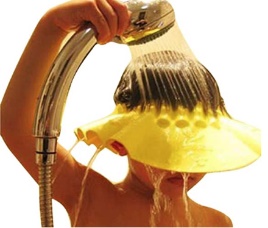 Try to incorporate fascination with water falling from the tap and bubbles into play while washing.Dim the lights and minimise sound if your child is easily overwhelmed.Allow choice of shower or bath.When shampooing apply deep pressure to head.Use pressure when drying with a towel.Other StrategiesTell your child when you plan to touch him or her with the flannel or bath brush or foam brush.Use cognitive preparation strategies; for example, “We will wash your right arm and then your left arm.”Use visual aids to assist with the comprehension of the task.Provide lots of water play in a sink or bowl with fun toys (eg squirt gun, boat, diver, squeeze bottle, bubbles, bubble bath, bath foam soap, soap crayons, roll-on soap).